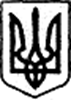          УКРАЇНА                                                                      КЕГИЧІВСЬКА СЕЛИЩНА РАДА                                                                                                      LV СЕСІЯ VIII СКЛИКАННЯ                                                 РІШЕННЯ03 липня 2023 року                         смт Кегичівка			            № 7158Про передачу права оперативного управління          З метою  ефективного та раціонального використання майна комунальної власності Кегичівської селищної ради, враховуючи рішення ХІХ сесії Кегичівської селищної ради VIII скликання від 29 жовтня 2021 року № 4178 «Про затвердження Зведеного передавального акта» та № 4179                                   «Про затвердження Зведеного передавального  акта нерухомого майна закладів культури Парасковіївської та Павлівської реорганізованих сільських рад», лист Відділу культури Кегичівської селищної ради від 21 червня 2023 року                    № 01-28/96, відповідно  до статей 133, 136, 137 Господарського кодексу України, керуючись статтями 4, 10, 25, 26, 42, 46, 59, 60 Закону України                      «Про місцеве самоврядування  в Україні», Кегичівська селищна радаВИРІШИЛА:        1. Передати в оперативне управління Відділу культури Кегичівської селищної ради (код ЄДРПОУ 44013925) майно комунальної власності, а саме:             -  нежитлову будівлю (Андріївська сільська бібліотека-філія) загальною площею 54,1 кв.м, яка знаходиться  за адресою: 64031, Харківська область, Красноградський район, село Андріївка, вулиця Шкільна, будинок 1б;         - будівлю  клубу (Антонівський сільський клуб)  загальною площею              286,4 кв.м, яка знаходиться  за адресою: 64043, Харківська область, Красноградський район, село Антонівка, вулиця імені Ломоносова, будинок 4;          - будівлю Бесарабівського клубу загальною площею 171,8 кв.м,                      яка знаходиться  за адресою: 64053, Харківська область, Красноградський район, село Бесарабівка, вулиця Шкільна, будинок 4;          - будівлю клубу (Височанський сільський клуб) загальною площею              289,8 кв.м, яка знаходиться  за адресою: 64021, Харківська область, Красноградський район, село Високе, вулиця Шкільна, будинок 1-Б;          -  будівлю Власівського сільського клубу загальною площею 273,5 кв.м, яка знаходиться  за адресою: 64010, Харківська область, Красноградський район, село Власівка, вулиця Гагаріна, будинок 55;         -  нежитлову будівлю (Вовківський сільський клуб) загальною площею 793,0 кв.м, яка знаходиться  за адресою: 64041, Харківська область, Красноградський район, село Вовківка, вулиця Центральна, будинок 29;          - будівлю    клубу (Калинівський сільський клуб) загальною площею              165,9 кв.м, яка знаходиться  за адресою: 64033, Харківська область, Красноградський район, село Калинівка, вулиця Першотравнева, будинок 3;         - будівлю клубу (Калюжинський сільський клуб) загальною площею       253,0 кв.м, яка знаходиться  за адресою: 64034, Харківська область, Красноградський район, село Калюжине, вулиця Молодіжна, будинок 10;        - нежитлову будівлю (Коханівський сільський клуб) загальною площею 235,1 кв.м, яка знаходиться  за адресою: 64026, Харківська область, Красноградський район, село Коханівка, вулиця Перемоги, будинок 8;          -  нежитлову будівлю (Красненський сільський  клуб) загальною площею 483,4 кв.м, яка знаходиться  за адресою: 64032, Харківська область, Красноградський район, село Красне, вулиця Каштанова, будинок 3а;        - приміщення (Крутоярівський сільський клуб) загальною площею                    278,8 кв.м, яке знаходиться  за адресою: 64008, Харківська область, Красноградський район, село Крутоярівка, вулиця Шкільна, будинок 2;         - будівлю клубу №2 (Лозівський сільський клуб) загальною площею 342,47 кв.м, яка знаходиться  за адресою: 64011, Харківська область, Красноградський район, село Лозова, вулиця Лозівська, будинок 236;         - будівлю клубу №1 (Лозівський сільський клуб) загальною площею 268,98 кв.м, яка знаходиться  за адресою: 64011, Харківська область, Красноградський район, село Лозова, вулиця Лозівська, будинок 99;          - будівлю будинку культури (Мажарський сільський клуб)  загальною площею   939,9 кв.м, яка знаходиться  за адресою: 64040, Харківська область, Красноградський район, село Мажарка, провулок Шкільний, будинок 7;          -  будівлю клубу (Новопарафіївський сільський клуб) загальною площею 314,1 кв.м, яка знаходиться за адресою: 64052, Харківська область, Красноградський район, село Нова Парафіївка, вулиця Миру, будинок 9;        - будівлю клубу (Павлівський сільський клуб) загальною площею                   215,5 кв.м, яка знаходиться  за адресою: 64050, Харківська область, Красноградський район, село Павлівка, вулиця Слобідська, будинок 29;         -  будівлю сільського клубу (Парасковіївський сільський клуб) загальною площею 400,2 кв.м., яка знаходиться  за адресою: 64023, Харківська область, Красноградський район, село Парасковія, вулиця Йосипа Даценка, будинок 101;          - приміщення Розсохуватського клубу загальною площею 375,0 кв.м,                        яке знаходиться за адресою: 64009, Харківська область, Красноградський район, село Розсохувата, вулиця Шевченка, будинок 14;          - нежитлове приміщення (Рояківська сільська бібліотека) загальною площею 122,1 кв.м, яке знаходиться  за адресою: 64015, Харківська область, Красноградський район, село Рояківка, вулиця Шевченка, будинок 49А;          - нежитлову будівлю будинку культури (Софіївський сільський клуб) загальною площею 299,9 кв.м, яка знаходиться  за адресою: 64030, Харківська область, Красноградський район, село Софіївка, вулиця Учительська, будинок 2А;          -  нежитлову будівлю (Шляхівський сільський клуб)  загальною площею 414,2 кв.м, яка знаходиться за адресою: 64024, Харківська область, Красноградський район, село Шляхове, вулиця Шкільна, будинок 1-Б;         - нежитлову будівлю (КЗК «Слобожанський краєзнавчий музей»)  загальною площею 222,5 кв.м, яка знаходиться  за адресою: 64020, Харківська область, Красноградський район, смт Слобожанське, вулиця Олянича,               будинок 1-А;          - нежитлову будівлю (Районний будинок культури – КЗК «Центр культури і дозвілля») загальною площею 662,7 кв.м, яка знаходиться                           за адресою: 64003, Харківська область, Красноградський район, смт Кегичівка, вулиця 1 Травня, будинок 9;          - адміністративну будівлю (КЗК «Кегичівська публічна бібліотека»)  загальною площею 823,0 кв.м, яка знаходиться  за адресою: 64003, Харківська область, Красноградський район, смт Кегичівка, вулиця імені Волошина,  будинок 76.        2. Контроль за виконанням цього рішення покласти на постійні комісії                        з питань бюджету, фінансів, соціально-економічного розвитку та комунальної власності Кегичівської селищної ради (Вікторія ЛУЦЕНКО), з питань житлово-комунального господарства, транспорту, зв’язку, паливно-енергетичних питань, розвитку підприємництва, громадського харчування та побуту Кегичівської селищної ради (Олександр МАХОТКА).Кегичівський селищний голова          оригінал підписано        Антон ДОЦЕНКО